Начало формыКонец формыЧто делать, если вашего ребенка обижают ровесники?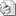 Если ваш ребенок часто приходит из школы или детского сада в подавленном настроении, слезах и ссадинах... Если сверстники избрали его мишенью для острот и злых шуток - ситуацию можно исправить! Ведь вы - рядом с ним... Первое побуждение любой нормальной матери в этой ситуации - грудью встать на защиту своего малыша. Но не надо пороть горячку, вначале нужно разобраться в причинах этого досадного явления и только потом принимать какие-то кардинальные решенияЗа что его унижают?Это нужно понять прежде всего...Безусловно, ни один ребенок не заслуживает пренебрежительного отношения к себе - любое дитя уникально и обладает своими достоинствами. Но маленькому человечку далеко не всегда легко проявить в коллективе свои сильные стороны, ведь сверстники гораздо охотнее обнаруживают его слабости.Какие?Это могут быть плохая физическая подготовка, неопрятный или немодный вид, низкая успеваемость, излишняя полнота и так далее... Возможно, ваш малыш часто болеет и, пропуская школу или детский сад, никак не станет своим в классе или группе. Кроме того, у некоторых детей сложный характер: они слишком пассивны, неуверенны в себе или чувствительны и ранимы.Так или иначе, у маленьких «изгоев» копится обида на сверстников, чувство одиночества и зависть к другим детям. Несчастный ребенок замыкается в себе, начинает обманывать, хвастать, ябедничать или втихомолку мстить обидчикам... На помощь, мама!Иногда в отношения детей лучше не вмешиваться, но это - не тот случай. Правда, это вовсе не означает, что вы должны крутить уши обидчикам. Вместо этого, четко разобравшись с причинами непопулярности вашего малыша, займитесь их устранением.Может, он выглядит не слишком современно? Тогда займитесь его гардеробом и внешностью.Слишком слаб физически? Заинтересуйте его каким-нибудь видом спорта.Плохо учится? Позанимайтесь с ним или наймите репетитора.Недооценивает себя? Помогите ребенку обрести уверенность в своих силах и способностях. Для этого подчеркивайте его достоинства при каждом удобном случае. Не скупитесь на похвалу, восхищайтесь своим чадом - как сказал один известный психолог, ребенок воспринимает окружающее через отражение в глазах любимой мамы. Если в ваших глазах застыли боль, недовольство и раздражение - и малыш будет чувствовать себя неуютно.Найдите союзникаСледующий этап - обучение малыша полезным навыкам взаимоотношений с другими людьми: большей активности, дружелюбию, умению постоять за себя, а когда нужно - сдержаться и уступить. И помните: чем увереннее чувствует себя ребенок, тем легче даются ему эти навыки. В этой связи нелишним будет попросить классного руководителя или воспитательницу поддержать вашего сына или дочь, задействовать в каком-то важном деле - это повысит его престиж в глазах остальных.Однако нельзя исключать и возможность, что в детском коллективе на самом деле сложилась слишком нездоровая обстановка. Стоит ли говорить, что в этом случае лучше перевести ребенка в другую школу или детский сад.Свой среди своихВсе дети мечтают быть самыми лучшими но как продемонстрировать окружающим собственные достоинства? Из боязни быть отвергнутым далеко не каждый ребенок способен открыто претендовать на лучшую роль в игре или более выгодное положение в коллективе ровесников... Ну, так и устройте сыну или дочери такую возможность!Организуйте какое-нибудь общее дело для него и его друзей: детский праздник, загородную вылазку...«Своя» территория, «свой» взрослый, возможность получить выгодную роль и справиться с ней - вот что нужно ребенку, чтобы почувствовать себя в безопасности и раскрыть свои таланты.